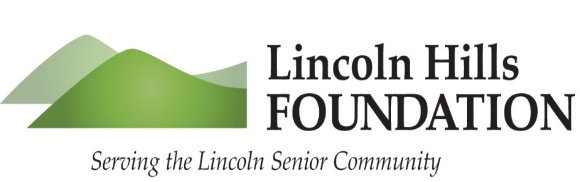 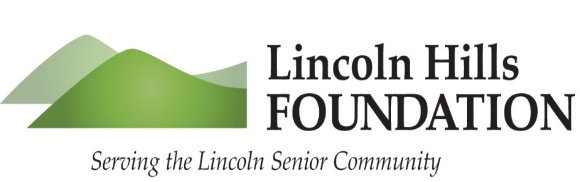 GRANT SUMMARY REPORT (GSR) FOR GRANTS OVER $1,500A Grant Summary Report will be due twice a year on July 31st and January 31stGroup/organization nameProject/service nameAuthorized representative nameAuthorized representative titleAuthorized representative emailAuthorized representative phone numberSummarize project status or end results based on measurable goals contained in the Grant Application.List the number of clients/members/participants involved in your project/serviceList your sources of funding:Lincoln Hills Foundation awarded amountOther funding source(s) and amount(s)Total funding for your project/serviceList your actual expenses/costs and amounts with totalProvide at least two (2) testimonials outlining the impact of your project/serviceProvide additional comments if appropriateBy signing this Grant Summary Report, I confirm that to the best of my knowledge these grant funds were spent only for eligible items in accordance with the LHF contract and conditions._______________________________	_______________________________Signature Authorized Representative		Please type name_______________________________	_______________________________Title						DateSent report to Catherine High:    cfhigh23@icloud.com or mail to above addressGRANT SUMMARY REPORT (GSR) FOR GRANTS UNDER $1,500A Grant Summary Report will be due once a year on January 31st Group/organization nameProject/service nameAuthorized representative nameAuthorized representative titleAuthorized representative emailAuthorized representative phone numberSummarize project status or end results based on measurable goals contained in the Grant Application.List the number of clients/members/participants involved in your project/serviceList your sources of funding:Lincoln Hills Foundation awarded amountOther funding source(s) and amount(s)Total funding for your project/serviceList your actual expenses/costs and amounts with totalProvide at least two (2) testimonials outlining the impact of your project/serviceProvide additional comments if appropriateBy signing this Grant Summary Report, I confirm that to the best of my knowledge these grant funds were spent only for eligible items in accordance with the LHF contract and conditions._______________________________	_______________________________Signature Authorized Representative		Please type name_______________________________	_______________________________Title						DateSent report to Catherine High:    cfhigh23@icloud.com  or mail to above address